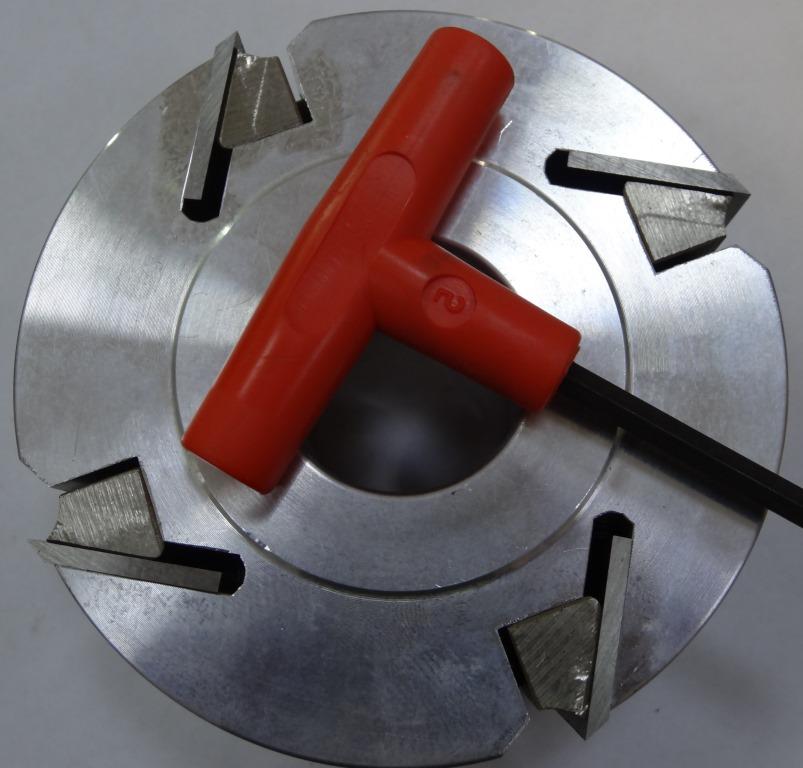 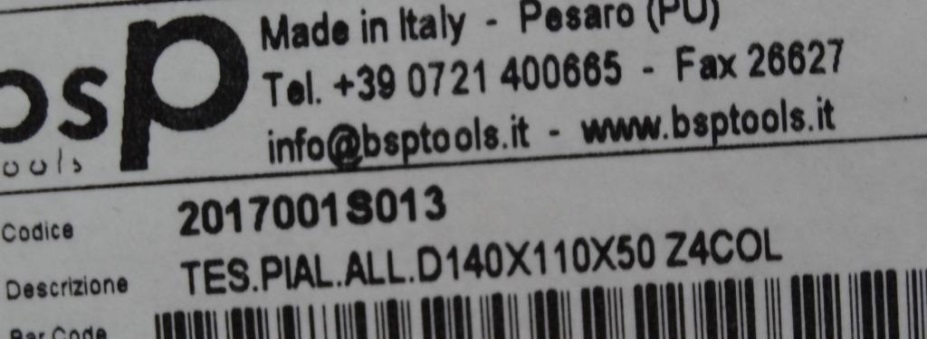 Код из 1САртикулНаименоваие/ Бренд/ПоставщикТехнические характеристикиГабаритыД*Ш*В,ммМасса,грМатериалМесто установки/НазначениеF00341822017001S013Ножевая головка строгальная легк. 140*110*50 Z=4 (BSP)140*110*50 Z=46000металл4-х сторонние станки  /производство погонажных изделийF00341822017001S013140*110*50 Z=46000металл4-х сторонние станки  /производство погонажных изделийF00341822017001S013     BSP140*110*50 Z=46000металл4-х сторонние станки  /производство погонажных изделий